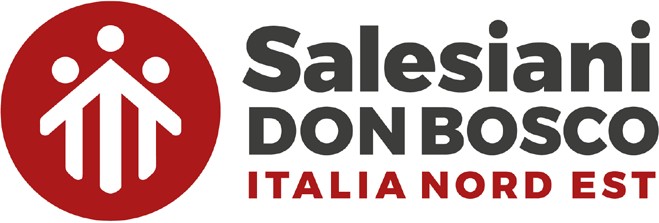 AUGURIAgosto 2023OnomasticiCompleanni01OrlandoDalle PezzeCoffele02GustavoMarangone03Bison – Maurizio04Giovanni M. Dall’AmicoTrenti05Zof07GaetanoFinetto08DomenicoDal Santo Ros09Passadore 10LorenzoBenvenuti – Biliato – Fontana L – Piola – Remonato – Teston  Bazzoli – Durante A. – Fontana L. - Meggiato11Sarto12Misdariis14AlfredoTascaMorettoMassimilianoPassadore15TarcisioDe FranceschiRebellato17Bussinello – Dissegna18Lievore 19GiordanoMorescoSchibottoMarianoDiotto20Cappelletti21Pio XVisentin P.Trevisan22Baldisserotto23Ferrari C. – Mattivi - Novello26AlessandroSolari - ZaramellaCamparmò27Maschio – Mazara – Munteanu – Salerno28AgostinoBabetto, Pieretti Dorigo28ArduinoPetris30Baron31 Pinton